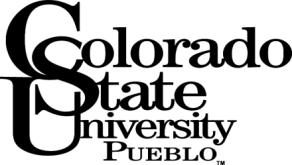 GRANT APPLICATION 2017Summer Undergraduate Research Program (SURP)DEADLINE:  Monday, February 6, 5:00 PMElectronic File Only: linda.hannafious@csupueblo.edu Do not exceed specified section (text box) or word limits.  Use 12 point and Times New Roman or similar font. TITLE OF PROJECT:INVESTIGATORS:ABSTRACT (brief, 350 words or less):NOTE: When copying and pasting from a Word document, use the Keep Text Only (T) Paste option [the third paste option].PROJECT DESCRIPTION (brief, 500 words or less):For example: hypotheses, scholarly objectives/questions to be answered, expected outcomes, etc.STUDENT’S ROLE AND ACTIVITIES (brief, 500 words or less): Be as specific as possible.PLANS FOR PROJECT CONTINUATION AY 2017-18 (brief, 500 words or less): (E.g., Is this part of an ongoing project or something which can be completed in the summer of 2017?)   frame)REFERENCES or BIBLIOGRAPHY (brief, 500 words or less):BUDGET – Total maximum is $2000Student stipend (up to a maximum of $1500)Supplies or travel (up to a maximum of $500) – are limited to the acquisition of experimental data and/or the need to access critical information NOTE: Conference related travel is NOT an allowable expense.  Research related travel must occur during the active research dates.  All encumbrances must be made prior to the start of fall classes.Personnel (itemize)Equipment (itemize)Supplies (itemize)Travel (note restrictions)Other expenses (itemize)Total Direct Costs for ProjectBUDGET JUSTIFICATION - If you are requesting budget for equipment, supplies, travel and/or “Other,” please provide justification below:COMPLIANCE PROTECTION A. Will human subjects be tested or interviewed?     ______Yes    ______NoIf yes, what is the status of IRB review? 	______complete   ______document enclosed   ______pending B. Will vertebrate animals be used? 	   ______Yes    ______No  
If yes, what is the status of IACUC review? 	______complete   ______document enclosed   ______pending If yes, what animals (species) will be used, and how many?  			C. Are there potential hazards to participants on grant?   _____ Yes  _____ NoIf yes, identify the nature of the hazards (e.g. carcinogens, pathogens, infectious materials, ionizing radiation, etc.)If yes, what is the status of the Biosafety Committee review?  ______ complete  ________document enclosed   _______ pending 					______Yes    ______No.FACULTY SIGNATURE						DATESTUDENT SIGNATURE						DATELast nameFirstMIDepartment/MajorPIDFacultyStudentName of StudentRole on ProjectSalary/StipendSub-total (personnel)Sub-total (personnel)